САМОРЕГУЛИРУЕМАЯ ОРГАНИЗАЦИЯ   РЕГИОНАЛЬНАЯ АССОЦИАЦИЯ «СТРОИТЕЛИ ТПП РБ»г. Улан-Удэ, ул. Ленина ,д.25, тел 8(3012)21-71-88, e-mail:sro@tpprb.comПРОТОКОЛ № 36Правления  СРО РА «Строители ТПП РБ» от 03.09.2021 Форма проведения заседания Правления СРО РА «Строители ТПП РБ»- заочная Дата окончания заочного голосования:  «04» сентября  2021г. Основание  проведения заочного голосования- решение  Председателя Правления СРО  РА  «Строители ТПП РБ» Доржиева Геннадия Юрьевича ( согласно п.7.9. Положения  «О Правлении   Саморегулируемой организации  Региональная ассоциация «Строители ТПП РБ» от 07.02.2019г., далее - Положение о Правлении).  Приглашенные лица :Директор   СРО   Елисафенко  Владимир ЛеонидовичСекретарь заседания Правления    Кочетова Лидия Васильевна Общее количество членов Правления : 9 человекЧисло проголосовавших членов Правления    5 человек Заочное голосование считается правомочным, так как в нем приняли участие не менее половины  членов  Правления ( согласно п. 7.13 Положения). Лицо,  избранное  секретарем заседания Правления и уполномоченное на подсчет голосов- Кочетова Лидия Васильевна.ПОВЕСТКА ДНЯ ЗАСЕДАНИЯ ПРАВЛЕНИЯ:Информация об организации, подавшей заявление на повышению  уровня ответственности  по заключению договоров строительного подряда  с использованием конкурентных способов заключения договоров строительного подряда с первого уровня на второй уровень согласно средствам, внесенным в компенсационный фонд ( Фонд ОДО -2 500 тыс.руб.)По вопросу    повестки дня :Слушали  Директора  СРО   РА «Строители ТПП РБ» Елисафенко В.Л., который сообщил, что от  Общества с ограниченной ответственностью « Стандарт» ИНН (0323118338  ) поступило заявление  о повышение уровня ответственности  по заключению договоров строительного подряда с использованием конкурентных способов заключения договоров строительного подряда с первого уровня на второй уровень согласно средствам, внесенным в компенсационный фонд (Фонд ОДО -2 500 тыс.руб.). Финансовые обязательства выполнены. Предложено Правлению РА «Строители ТПП РБ» принять положительное решение по ООО  «Стандарт» ИНН (0323118338 )   и  внести сведения в реестр СРО РА «Строители ТПП РБ».Решили по  вопросу  повестки:Установить для ООО «Стандарт» ИНН (0323118338) второй уровень ответственности по заключению договоров строительного подряда, реконструкции, капитального ремонта, сноса объектов капитального строительства   с использованием конкурентных способов заключения  договоров (Фонд ОДО -2 500 тыс.руб.).Внести сведения в реестр СРО РА «Строители ТПП РБ».Голосовали:  «за»  - 5  голосов, «против» -  нет  «воздержался» - нетРешение принято единогласно.Повестка дня исчерпана. Предложений и дополнений в повестку дня собрания не поступило.  Заседание Правления объявляется закрытым. Директор                                                     Елисафенко В.Л.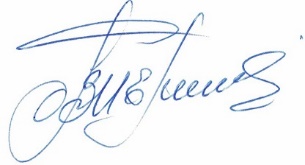 Секретарь заседания Правления                                          Кочетова Л.В.